Name: _______________________________________________							Date: ___________________________A Week in the Woods Chapters 10 to 12Write a brief summary of each chapter (what it is about), the main characters and secondary characters, and the problem. Chapter 10: Trial and ErrorChapter 11: SpringChapter 12: Gearing UpShort summary: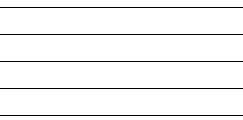 Main characters:Secondary characters:Problem:Short summary:Main characters:Secondary characters:Problem:Short summary:Main characters:Secondary characters:Problem: